Сумська міська радаВиконавчий комітетРІШЕННЯРозглянувши подання Управління «Служба у справах дітей» Сумської міської ради, відповідно до статей 243, 251, статей 56, 58, 61, 75 Цивільного кодексу України, статей 5, 6, 8, 11 Закону України «Про забезпечення організаційно-правових умов соціального захисту дітей-сиріт та дітей, позбавлених батьківського піклування», пунктів 22, 23, 24, 25, 35, 42, 49 Порядку провадження органами опіки та піклування діяльності, пов’язаної із захистом прав дитини, затвердженого постановою Кабінету Міністрів України від 24.09.2008 
№ 866 «Питання діяльності органів опіки та піклування, пов’язаної із захистом прав дитини», керуючись підпунктом 8 пункту «б» статті 32, підпунктом 4 пункту «б» частини першої статті 34, частиною першою статті 52 Закону України «Про місцеве самоврядування в Україні», виконавчий комітет Сумської міської радиВИРІШИВ:1. Надати статус дитини-сироти:1.1. ОСОБА_1, ДАТА_1 року народження, на підставі свідоцтва про смерть матері (ІНФОРМАЦІЯ_1) та Витягу з Державного реєстру актів цивільного стану громадян про народження із зазначенням відомостей про батька відповідно до частини першої статті 135 Сімейного кодексу України.1.2.  ОСОБА_2, ДАТА_2 року народження, на підставі свідоцтва про смерть батька (ІНФОРМАЦІЯ_2) та свідоцтва про смерть матері (ІНФОРМАЦІЯ_3). 1.3. ОСОБА_3, ДАТА_3 року народження, на підставі свідоцтва про смерть батька (ІНФОРМАЦІЯ_4) та свідоцтва про смерть матері (ІНФОРМАЦІЯ_3).2. Надати статус дитини, позбавленої батьківського піклування:2.1. ОСОБА_4, ДАТА_4 року народження, на підставі свідоцтва про смерть матері (ІНФОРМАЦІЯ_5) та рішення Зарічного районного суду м. Суми від 21.06.2023 року (справа № ІНФОРМАЦІЯ_6) про позбавлення батька батьківських прав.2.2. ОСОБА_5, ДАТА_5 року народження, на підставі свідоцтва про смерть матері (ІНФОРМАЦІЯ_7) та рішення Ковпаківського районного суду 
м. Суми від 08.06.2023 року (справа № ІНФОРМАЦІЯ_8) про позбавлення батька батьківських прав.3. Встановити опіку та призначити:3.1. ОСОБА_6, ДАТА_6 року народження, опікуном над малолітньою ОСОБА_1, ДАТА_1 року народження, та її майном у зв’язку з тим, що мати дитини померла 16.06.2023 року, відомості про батька записані відповідно до частини першої статті 135 Сімейного кодексу України.3.2. ОСОБА_7, ДАТА_7 року народження, опікуном над малолітнім ОСОБА_5, ДАТА_5 року народження, та його майном у зв’язку з тим, що мати дитини померла 30.09.2017 року, батько позбавлений батьківських прав рішенням Ковпаківського районного суду м. Суми від 08.06.2023 року.4. Звільнити ОСОБА_8, ДАТА_8 року народження, від повноважень піклувальника над неповнолітнім ОСОБА_9, ДАТА_9 року народження, на підставі її заяви.5. Влаштувати:5.1. неповнолітнього ОСОБА_9, ДАТА_9 року народження, до державного закладу на повне державне забезпечення.5.2. неповнолітнього ОСОБА_10, ДАТА_10 року народження, до Державного професійно-технічного навчального закладу «Синівський професійний аграрний ліцей» на повне державне забезпечення.6.  Визнати такими, що втратили чинність:6.1. підпункт 4.2 пункту 4 рішення виконавчого комітету Сумської міської ради від 08.02.2023 № 56 «Про надання статусу дитини, позбавленої батьківського піклування, визнання дитини такою, що втратила статус дитини-сироти, дитини, позбавленої батьківського піклування, встановлення, припинення опіки та піклування над дітьми, звільнення від повноважень піклувальника над дитиною, влаштування дітей на повне державне забезпечення, визнання деяких підпунктів рішень виконавчого комітету Сумської міської ради такими, що втратили чинність».6.2. підпункт 1.5 пункту 1 рішення виконавчого комітету Сумської міської ради від 08.02.2023 № 56 «Про надання статусу дитини, позбавленої батьківського піклування, визнання дитини такою, що втратила статус дитини-сироти, дитини, позбавленої батьківського піклування, встановлення, припинення опіки та піклування над дітьми, звільнення від повноважень піклувальника над дитиною, влаштування дітей на повне державне забезпечення, визнання деяких підпунктів рішень виконавчого комітету Сумської міської ради такими, що втратили чинність».6.3. підпункт 1.6 пункту 1 рішення виконавчого комітету Сумської міської ради від 08.02.2023 № 56 «Про надання статусу дитини, позбавленої батьківського піклування, визнання дитини такою, що втратила статус дитини-сироти, дитини, позбавленої батьківського піклування, встановлення, припинення опіки та піклування над дітьми, звільнення від повноважень піклувальника над дитиною, влаштування дітей на повне державне забезпечення, визнання деяких підпунктів рішень виконавчого комітету Сумської міської ради такими, що втратили чинність».Міський голова                                                                                  О.М. Лисенко Подопригора 701-915Надіслати: Подопригорі В.В.- 3 екз.   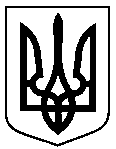 від  29.08.2023   №  415Про надання статусу дитини-сироти, дитини, позбавленої батьківського піклування, встановлення опіки, звільнення особи від повноважень піклувальника, влаштування дітей на повне державне забезпечення, визнання деяких підпунктів рішення виконавчого комітету Сумської міської ради такими, що втратили чинність